ЗАДАНИЕ  ПО ЖИВОПИСИДК-181, ДК-182, ДЮ-181На 2 учебные недели.Этюд головы человека (автопортрет, портрет мамы, сестры…) Формат 40на 50.Пример работ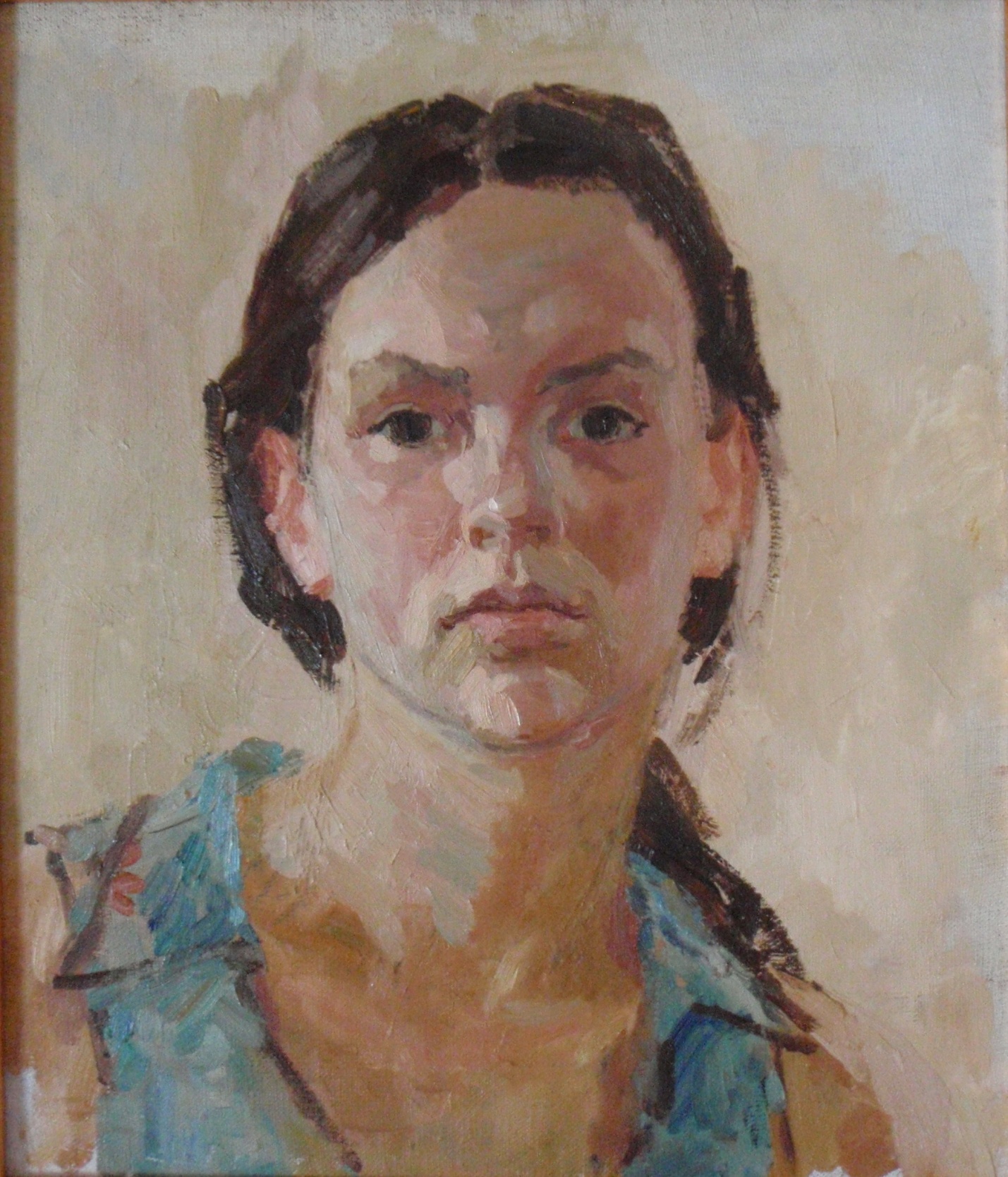 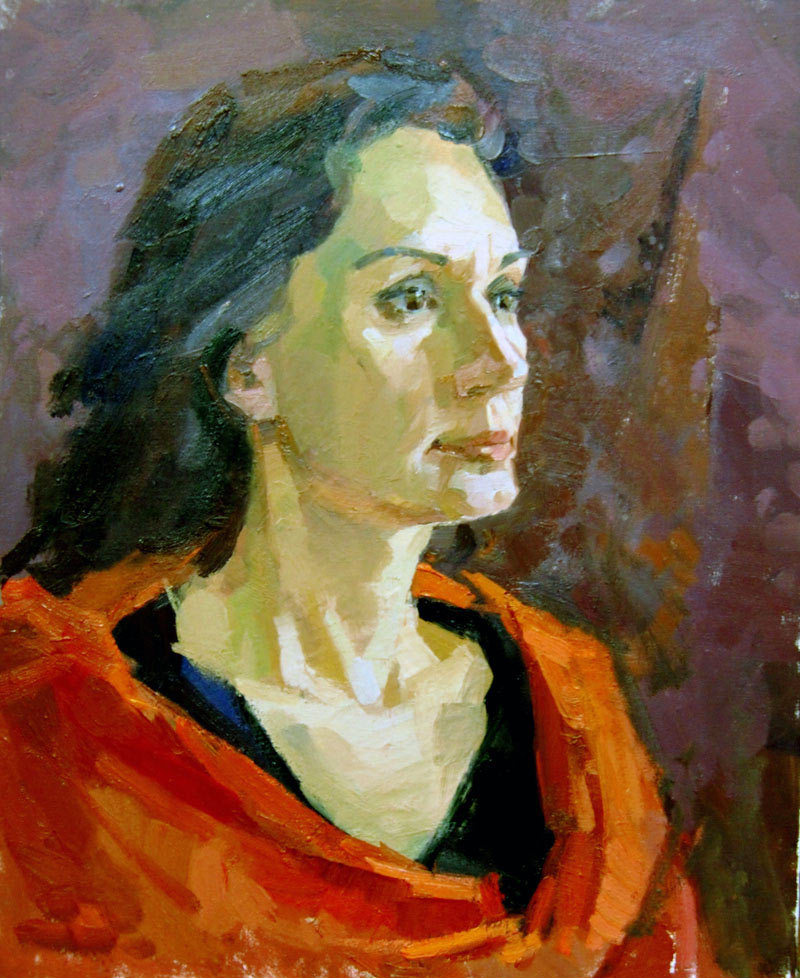 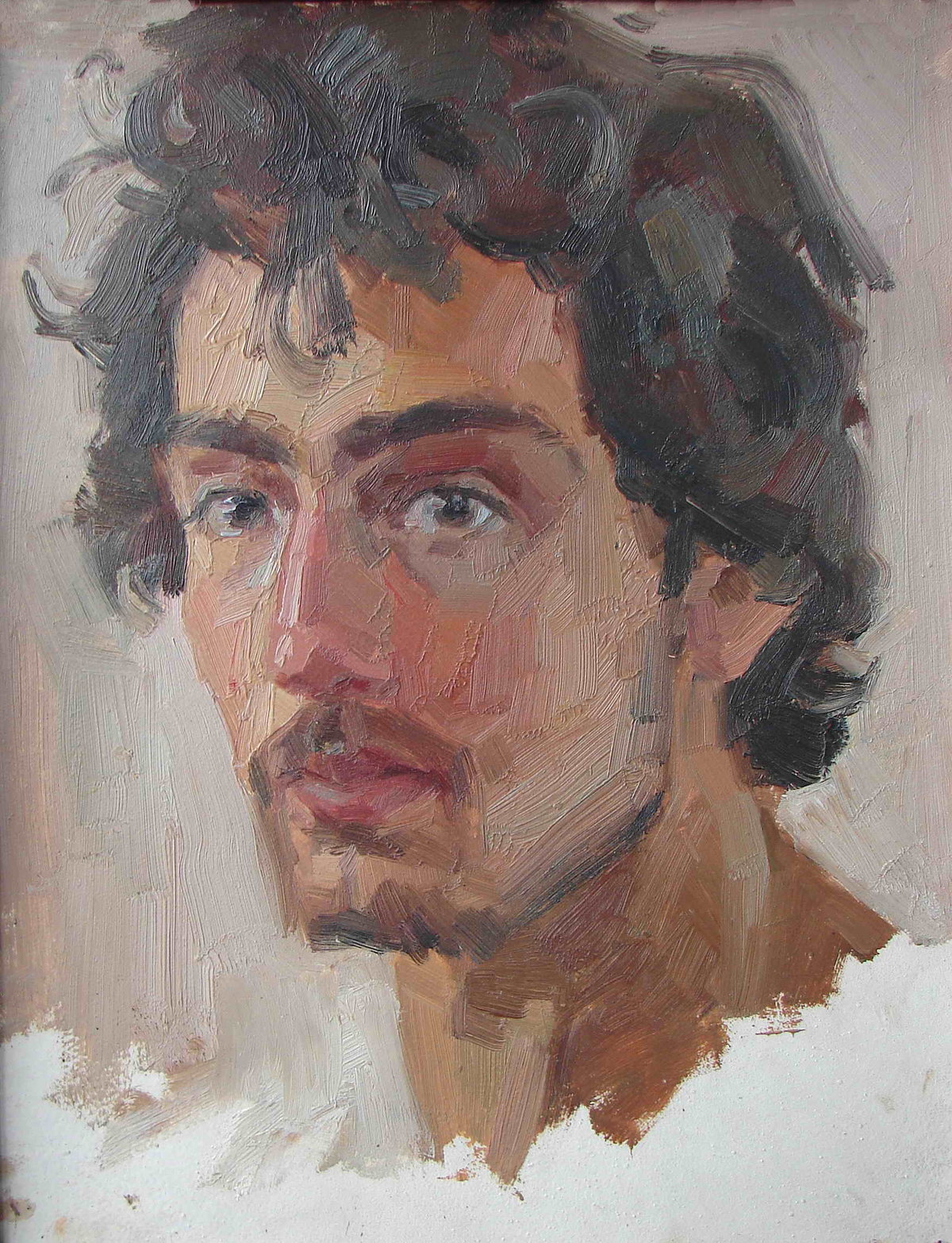 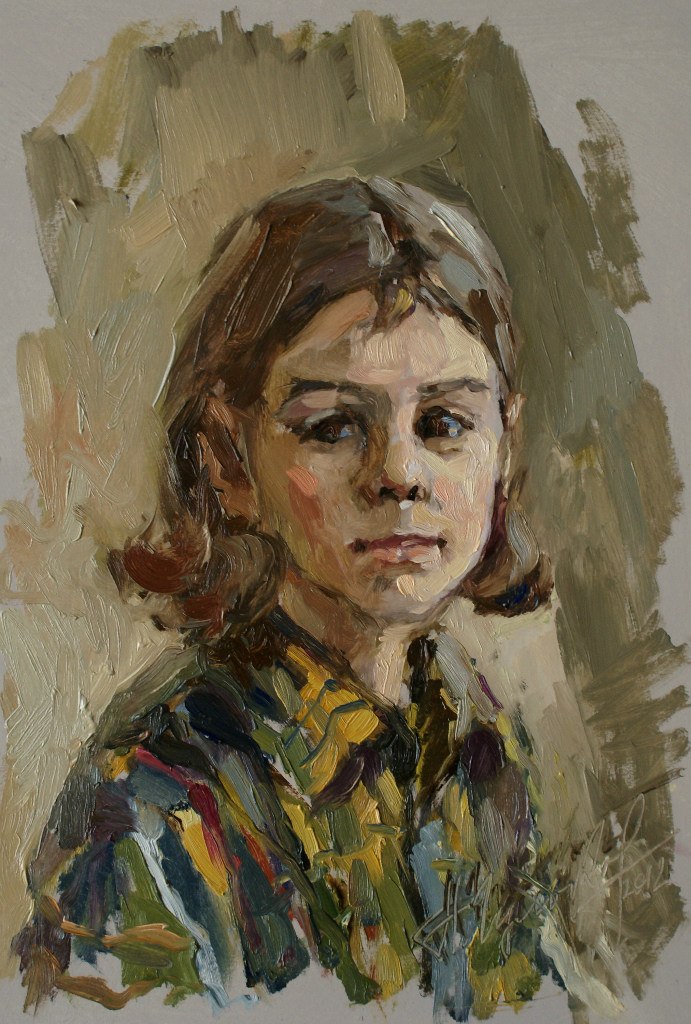 